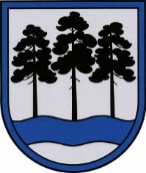 OGRES  NOVADA  PAŠVALDĪBAReģ.Nr.90000024455, Brīvības iela 33, Ogre, Ogres nov., LV-5001tālrunis 65071160, e-pasts: ogredome@ogresnovads.lv, www.ogresnovads.lv PAŠVALDĪBAS DOMES ĀRKĀRTAS SĒDES PROTOKOLA IZRAKSTS2.Par grozījumiem Ogres novada pašvaldības domes 2023.gada 30.novembra lēmumā “Par lokālplānojuma “Lokālplānojums zemes vienībai Petūniju ielā 17 Ogrē, Ogres nov.” 1.0.redakcijas  nodošanu publiskajai apspriešanai un atzinumu saņemšanai”Saskaņā ar Ogres novada pašvaldības domes 2023.gada 30.novembra lēmuma “Par lokālplānojuma “Lokālplānojums zemes vienībai Petūniju ielā 17 Ogrē, Ogres nov.” 1.0.redakcijas  nodošanu publiskajai apspriešanai un atzinumu saņemšanai” (protokols Nr.19; 22.) (turpmāk – Lēmums) 1. un 2.punktu laika periodā no 2023.gada 13.decembra līdz 2024.gada 10.janvārim publiskajai apspriešanai un institūciju atzinumu saņemšanai nodota lokālplānojuma “Lokālplānojums zemes vienībai Petūniju ielā 17, Ogrē, Ogres nov.” (turpmāk – Lokālplānojums) 1.0. redakcija. Saskaņā ar Covid-19 infekcijas izplatības pārvaldības likuma (turpmāk – Likums) 21. panta pirmo un otro daļu Lēmuma 3.punkts noteica, ka Lokālplānojuma publiskā apspriešana īstenojama neklātienes formā (attālināti). Atbilstoši Likuma 21.panta trešās daļās 4.punktam Lēmuma 4.5.punkts noteica publiskās apspriešanas laikā organizēt publiskās apspriešanas sanāksmi videokonferences formā. Atbilstoši likuma “Par Covid-19 infekcijas izplatības pārvaldības likuma atzīšanu par spēku zaudējušu” Pārejas noteikumu 1.punktu 2024.gada 1.janvārī Likums zaudēja spēku. No minētā izriet nepieciešamība nodrošināt Lokālplānojuma publiskās apspriešanas sanāksmi klātienē, pagarinot publiskās apspriešanas termiņu. Ņemot vērā minēto un pamatojoties uz Ministru kabineta 2014. gada 14. oktobra noteikumu Nr. 628 “Noteikumi par pašvaldību teritorijas attīstības plānošanas dokumentiem” 15., 16., 82., 83., 84., 85. un 86. punktu, Ministru kabineta 2009. gada 25. augusta noteikumu Nr. 970 “Sabiedrības līdzdalības kārtība attīstības plānošanas procesā” 10. punktu, likuma “Par Covid-19 infekcijas izplatības pārvaldības likuma atzīšanu par spēku zaudējušu” Pārejas noteikumu 1.punktu,balsojot: ar 15 balsīm "Par" (Andris Krauja, Artūrs Mangulis, Atvars Lakstīgala, Dace Kļaviņa, Dace Māliņa, Dainis Širovs, Dzirkstīte Žindiga, Egils Helmanis, Gints Sīviņš, Indulis Trapiņš, Jānis Kaijaks, Jānis Siliņš, Pāvels Kotāns, Raivis Ūzuls, Valentīns Špēlis), "Pret" – nav, "Atturas" – nav, Ogres novada pašvaldības dome NOLEMJ:Izdarīt Ogres novada pašvaldības (turpmāk – Pašvaldība) domes 2023.gada 30.novembra lēmumā “Par lokālplānojuma “Lokālplānojums zemes vienībai Petūniju ielā 17 Ogrē, Ogres nov.” 1.0.redakcijas  nodošanu publiskajai apspriešanai un atzinumu saņemšanai” šādus grozījumus:izteikt 2.punktu šādā redakcijā:“2. Noteikt, ka Lokālplānojuma publiskās apspriešanas termiņš ir no 2023.gada 13.decembra līdz 2024.gada 30.janvārim.”papildināt ar 4.5.1 punktu šādā redakcijā:“4.5.1 2024.gada 23.janvārī plkst. 18:00 organizēt publiskās apspriešanas sanāksmi klātienē, nodrošinot informācijas par publiskās apspriešanas sanāksmi ne vēlāk kā 10 dienas pirms sanāksmes noteiktā datuma izziņošanu Pašvaldības oficiālajā tīmekļvietnē;Uzdot Pašvaldības centrālās administrācijas Attīstības un plānošanas nodaļas telpiskajam plānotājam:piecu darba dienu laikā pēc šī lēmuma pieņemšanas ievietot lēmumu Teritorijas attīstības plānošanas informācijas sistēmā (turpmāk – TAPIS);piecu darba dienu laikā pēc šī lēmuma pieņemšanas nodrošināt lēmuma un informācijas par Lokālplānojuma publiskās apspriešanas ietvaros klātienē organizējamo sanāksmi un apspriešanas termiņa pagarināšanu publicēšanu Pašvaldības oficiālajā tīmekļvietnē www.ogresnovads.lv un TAPIS;nodrošināt 2.2. apakšpunktā minētās informācijas publicēšanu tuvākajā Pašvaldības informatīvā izdevuma “Savietis” numurā;Kontroli par lēmuma izpildi uzdot Pašvaldības izpilddirektoram.(Sēdes vadītāja,domes priekšsēdētāja E. Helmaņa paraksts)Ogrē, Brīvības ielā 33Nr.12024. gada 9. janvārī 